	   Visual Art Assignment 8: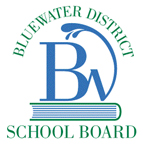 Architecture – BlueprintDate: Due 				Overview:In this assignment students will create a blueprint of a commercial building.  A blueprint is a type of paper-based reproduction usually of a technical drawing, documenting an architectural or an engineering design.  More generally, the term “blueprint” has come to be used to refer to any detailed plan.  The goal of this assignment is to further develop their creativity, and to express themselves in visual ways.Preparation Work and Tasks:Create a list of rooms for your commercial building.Scale down your commercial building to size.Create the outside walls of your building.Fill in the inside walls.Add detail to your commercial building.Complete your blueprint.Evaluation:CategoryLevel 4Level 3Level 2Level 1%Time/EffortClass time was used wisely.  Much time went into the planning and design of the assignment.Class time was used wisely.  Sufficient time went into the planning and design of the assignment.20Drawing/PaintingThe assignment is expressive and detailed.  Shapes, patterns, shading, and texture are used to add interest to the assignment.  Student has great control and is able to experiment a little.The assignment is expressive and somewhat detailed.  Effort has been made with shapes, patterns, shading, and texture to add interest to the assignment.20Use of MaterialsStudent typically keeps materials and area clean and protected without reminders.  The student shows great respect for the materials.Student typically adequately cleans materials and work area at the end of the session without reminder, but the area may be messy during the work session.  Student shows respect for the materials.20CreativityStudent has taken the technique being studied and applied it in a way that is his/her own style.  The student’s personality comes through.Student has taken the technique being studied and has used source material as a starting place.  The student’s personality comes through in parts of the assignment.20Design PrinciplesStudent applies design principles with great skill.Student applies design principles with much skill.20